INCIDENT REPORTING FORMPlease ensure that this form is completely legibly and that it is signed, dated and sent immediately to Judy Micklethwait at sohccwo@hotmail.comPlease continue over if necessary.Section to be completed by supervising coach/leader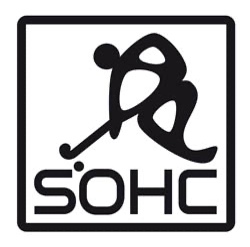 SIDMOUTH & OTTERY HOCKEY CLUB 1.    Name and location of incident2.	Full name of coach supervising the session3.	Full name of the injured person4.	Full address of the injured person5.	Age of the injured person6.	Date of accidentTime of accidentTime of accident7.	Nature of injury, including location on body7a. Did injury occur during Open Play or Penalty Corner?7b. Did injury involve a) ball b) stick or c) body?7.	Nature of injury, including location on body7a. Did injury occur during Open Play or Penalty Corner?7b. Did injury involve a) ball b) stick or c) body?7.	Nature of injury, including location on body7a. Did injury occur during Open Play or Penalty Corner?7b. Did injury involve a) ball b) stick or c) body?8.	Nature of any injuries/after-effects which developed later8.	Nature of any injuries/after-effects which developed later8.	Nature of any injuries/after-effects which developed later9.	FULL details of the accident including;- how it happened; what activity was being performed; where it happened (if off pitch);9.	FULL details of the accident including;- how it happened; what activity was being performed; where it happened (if off pitch);9.	FULL details of the accident including;- how it happened; what activity was being performed; where it happened (if off pitch);10.   Witness name(s) and address(es)10.   Witness name(s) and address(es)10.   Witness name(s) and address(es)11.	Action taken:11.	Action taken:11.	Action taken:Police called:	                                     Yes / NoPolice called:	                                     Yes / NoAmbulance called:                                Yes / NoFacility manager informed:	           Yes / NoFacility manager informed:	           Yes / NoFacility accident book completed      Yes / NoParent informed                                   Yes / NoParent informed                                   Yes / NoParent Name Informed:12.	Details of first aid given12.	Details of first aid given12.	Details of first aid given13.     Other actions?		13.     Other actions?		13.     Other actions?		I confirm that the above details are correct and accurate to the best of my knowledge.Print name:I confirm that the above details are correct and accurate to the best of my knowledge.Print name:Signature:Date: